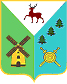 АДМИНИСТРАЦИЯ ВОЛОДАРСКОГО МУНИЦИПАЛЬНОГО РАЙОНА НИЖЕГОРОДСКОЙ ОБЛАСТИ                   П О С Т А Н О В Л Е Н И ЕВ целях исполнения распоряжения правительства Российской Федерации от 30.12.2012 года №2620-р п о с т а н о в л я ю:Утвердить план мероприятий («Дорожная карта»)» «Изменения в сфере образования Володарского муниципального района» (приложение №1).Контроль за исполнением настоящего постановления возложить на начальника Управления образования администрации Володарского муниципального района (Т.М. Мастрюкова).И.О.Главы администрацииВолодарского муниципального района                                                   Г.Г. КитаевПриложение № 1 кПостановлению администрацииВолодарского муниципального районаНижегородской областиот ___________________ № _______  П Л А Нмероприятий ("дорожная карта")  "Изменения в сфере образования Володарского муниципального района Нижегородской области"I. Изменения в дошкольном образовании, направленные на повышение эффективности и качества услуг в сфере образования, соотнесенные с этапами перехода к эффективному контракту1.  Основные направленияРеализация мероприятий, направленных на обеспечение 100 % детей местами в дошкольных образовательных организациях в Володарском муниципальном районе, включает в себя:реализацию областной целевой программы "Ликвидация очередности в дошкольных образовательных учреждениях Нижегородской области детей в возрасте 3-7 лет на 2013-2015 годы и на период до 2023 года", утвержденной постановлением Правительства Нижегородской области от 19 сентября 2012 года № 646. создание условий для развития негосударственного сектора дошкольного образования на основе рекомендаций,  разработанных министерством образования и науки.Обеспечение высокого качества услуг дошкольного образования включает в себя:внедрение федеральных государственных образовательных стандартов дошкольного образования;кадровое обеспечение системы дошкольного образования;внедрение системы оценки качества дошкольного образования.Введение эффективного контракта в дошкольном образовании включает в себя:внедрение механизмов эффективного контракта с педагогическими работниками организаций дошкольного образования, внедрение механизмов эффективного контракта с руководителями образовательных организаций дошкольного образования в части установления взаимосвязи между показателями качества предоставляемых государственных (муниципальных) услуг организацией и эффективностью деятельности руководителя образовательной организации дошкольного образования на основе рекомендаций,  разработанных министерством образования и науки;информационное и мониторинговое сопровождение введения эффективного контракта.2. Ожидаемые результатыРеализация мероприятий, направленных на обеспечение 100 % детей местами в дошкольных образовательных организациях, предусматривает обеспечение всех детей в возрасте от 3 до 7 лет возможностью получать услуги дошкольного образования, в том числе за счет снижения стоимости создания одного места в дошкольной образовательной организации путем увеличения мощности действующих детских садов, использования современных экономичных типовых проектов зданий дошкольных образовательных организаций, реализованных в Нижегородской  области, повторного применения  и за счет развития негосударственного сектора дошкольного образования.Обеспечение качества услуг дошкольного образования предусматривает: обновление основных образовательных программ дошкольного образования с учетом требований стандартов дошкольного образования;введение оценки деятельности организаций дошкольного образования на основе показателей эффективности их деятельности.Введение эффективного контракта в дошкольном образовании предусматривает обеспечениеобновления кадрового состава и привлечение молодых талантливых педагогов для работы в дошкольном образовании.3. Основные количественные характеристики системы дошкольного образования.4. Основные мероприятия5. Показатели повышения эффективности и качества услуг в сфере дошкольного образования, 
соотнесенные с этапами перехода к эффективному контракту6. Финансовое обеспечение мероприятий, направленных на  повышение эффективности и качества услуг в сфере дошкольного образования.II. Изменения в общем образовании, направленные на повышение эффективности и качества услуг в сфере образования, соотнесенные с этапами перехода к эффективному контракту1. Основные направления.Обеспечение достижения  обучающимися Володарского муниципального района новых образовательных результатов включает в себя:введение федеральных государственных образовательных стандартов; внедрение методических рекомендаций Минобрнауки России по корректировке основных образовательных программ начального общего, основного общего, среднего (полного) общего образования с учетом российских и международных исследований образовательных достижений школьников;реализацию мероприятий по подготовке и переподготовке современных педагогических кадров (модернизация педагогического образования) и мероприятий областных и районных целевых программ социально-экономической поддержки молодых специалистов.Обеспечение равного доступа к качественному образованию включает в себя:внедрение системы оценки качества общего образования;реализацию регионального плана мероприятий поддержки школ, работающих в сложных социальных условиях.Введение эффективного контракта в общем образовании включает в себя:внедрение механизмов эффективного контракта с педагогическими работниками организаций общего образования, внедрение механизмов эффективного контракта с руководителями образовательных организаций общего образования в части установления взаимосвязи между показателями качества предоставляемых муниципальных услуг организацией и эффективностью деятельности руководителя образовательной организации общего образования на основе рекомендаций Министерства образования и науки России;информационное и мониторинговое сопровождение введения эффективного контракта.2. Ожидаемые результаты.Обеспечение достижения новых образовательных результатов предусматривает:обеспечение обучения всех учащихся по новым федеральным государственным образовательным стандартам; повышение качества подготовки учащихся Володарского муниципального района, которое оценивается в том числе по результатам их участия в международных сопоставительных исследованиях.Обеспечение равного доступа к качественному образованию предусматривает:введение оценки деятельности организаций общего образования на основе показателей эффективности их деятельности;сокращение отставания от среднего по области уровня образовательных результатов выпускников школ, работающих в сложных социальных условиях.Введение эффективного контракта в общем образовании предусматривает обновление кадрового состава и привлечение молодых талантливых педагогов для работы в школе.3. Основные количественные характеристики системы общего образования4. Мероприятия по повышению эффективности и качества услуг в сфере общего образования, соотнесенные с этапами перехода к эффективному контракту.5. Показатели повышения эффективности и качества услуг в сфере общего образования, соотнесенные с этапами перехода к эффективному контракту6. Финансовое обеспечение мероприятий, направленных на  повышение эффективности и качества услуг в сфере общего образованияIII. Изменения в дополнительном образовании детей, направленные на повышение эффективности и качества услуг в сфере образования, соотнесенные с этапами перехода к эффективному контракту1.  Основные направления.Расширение потенциала системы дополнительного образования детей включает в себя:разработку и реализацию программы развития воспитания и дополнительного образования детей - распространение лучших муниципальных моделей организации дополнительного образования детей;внедрение системы оценки качества дополнительного образования детей на основе рекомендаций Министерства образования и науки России.Создание условий для развития молодых талантов и детей с высокой мотивацией к обучению включает в себя:реализацию Концепции общенациональной системы выявления и развития молодых талантов.Введение эффективного контракта в дополнительном образовании включает в себя:внедрение механизмов эффективного контракта с педагогическими работниками учреждений дополнительного образования ,внедрение механизмов эффективного контракта с руководителями образовательных учреждений дополнительного образования в части установления взаимосвязи между показателями качества предоставляемых муниципальных услуг учреждением и эффективностью деятельности руководителя образовательным учреждением дополнительного образования на основе рекомендаций Министерства образования и науки России;информационное и мониторинговое сопровождение введения эффективного контракта.2. Ожидаемые результатыНе менее 84 процентов детей от 5 до 18 лет будут охвачены программами дополнительного образования.3. Основные количественные характеристики системы дополнительного образования детей.4.Мероприятия по повышению эффективности и качества услуг в сфере дополнительного образования детей, соотнесенные с этапами перехода к эффективному контракту.5. Показатели повышения эффективности и качества услуг в сфере дополнительного образования детей, соотнесенные с этапами перехода к эффективному контракту6. Финансовое обеспечение мероприятий, направленных на  повышение эффективности и качества услуг в сфере дополнительного образования детейОт 04.03.2013 годаОб утверждении плана мероприятий («Дорожная карта»)» «Изменения в сфере образования Володарского муниципального района»   №    496        Единица измерения12                    год13год14год15год16год17год годЧисленность детей в возрасте 1 - 6 летчеловек3155332033853390340034253430Доля численности детей в Володарском районе от численности в областипроцент1,61,61,61,61,61,61,6Численность детей в возрасте 1 – 6 лет в  Нижегородской области человек1962002035009900214100215700217300218900Охват детей программами дошкольного образованияпроцентов84878889909090Охват детей программами дошкольного образования в Нижегородской областипроцентов74,6574,774,874,8574,975,075,1Численность воспитанников, охваченных программами дошкольного образованиячеловек2304244524752480249025102600Доля численности детей в Володарском районе от численности в Нижегородской областипроцент1,61,61,61,61,61,61,6Охват детей программами дошкольного образования в Нижегородской области человек6450151980156630160290161590162990164410Потребность в увеличении числа мест в дошкольном образовании (нарастающим итогом)мест20334045475060Доля потребности увеличения числа мест  в Нижегородской области от потребности в РФпроцент0,590,590,40,330,310,30,34Потребность в увеличении числа мест в дошкольном образовании (нарастающим итогом) в Нижегородской областимест340055201018013820151301654017950Инструменты увеличения количества мест в дошкольные образовательные организации (ежегодно) – создание дополнительных мест всегов том числе:мест1723020140---за счет увеличения числа мест в группах кратковременного пребываниямест-20-----за счет расширения альтернативных форм дошкольного образования -"---2020---за счет вновь создаваемых мест в дошкольных образовательных организациях - всегоиз них:человек17210-120---строительство новых зданий дошкольных образовательных организаций-"----120---создание дополнительных мест в функционирующих дошкольных образовательных организациях (кап.ремонт)-"-60------возврат и капремонт ранее переданных зданий дошкольных образовательных организаций, пустующих зданий-"-40------ увеличение мощности дошкольных образовательных организаций – использование ресурсов существующих ДОУ-"-52------создание семейных детских садов-"-2010-----создание и капремонт ДОУ на базе школ-"--------Численность других категорий работников дошкольного образованиячел.271270270270270270270Доля численности других категорий работников дошкольного образования в Володарском районе от численности в Нижегородской области процент1,251,251,21,11,11,11,1Численность других категорий в Нижегородской области-"-21600216002250024400244002440024400Число воспитанников в расчете на 1 педагогического работникачеловек7,958,28,48,68,899,1Число воспитанников в расчете на 1 педагогического работника в Нижегородской областичеловек8,68,99,09,29,49,69,8Ответственные исполнителиСроки реализацииПоказателиРеализация мероприятий, направленных на обеспечение 100 % детей на зачисление в дошкольные образовательные организацииРеализация мероприятий, направленных на обеспечение 100 % детей на зачисление в дошкольные образовательные организацииРеализация мероприятий, направленных на обеспечение 100 % детей на зачисление в дошкольные образовательные организацииРеализация мероприятий, направленных на обеспечение 100 % детей на зачисление в дошкольные образовательные организацииРеализация мероприятий, направленных на обеспечение 100 % детей на зачисление в дошкольные образовательные организации1.Предоставление субсидий, бюджетам муниципальных районов и городских округов Нижегородской области на выполнение мероприятий в рамках областной целевой программы "Ликвидация очередности в дошкольных образовательных учреждениях Нижегородской области детей в возрасте 3-7 лет на 13-15 годы и на период до 23 года", утвержденной постановлением Правительства Нижегородской области от 19 сентября 12 года № 646 лет на 13-15 годы и на период до 23 года"1.1. разработка и подписание  соглашений о предоставлении субсидии бюджетам муниципальных районов (городских округов) Нижегородской области  на выполнение мероприятий в рамках областной целевой программы "Ликвидация очередности в дошкольных образовательных учреждениях Нижегородской области детей в возрасте 3-7 лет на 13-15 годы и на период до 23 года"1.2. мониторинг и оценка эффективности реализации областной целевой программы "Ликвидация очередности в дошкольных образовательных учреждениях Нижегородской области детей в возрасте 3-7 лет на 13-15 годы и на период до 23 года"Администрация Володарского муниципального района 13-15годы и на период до23 года 13-15годы и на период до 23 года13-15годы и на период до 23 годаотношение численности детей 3 - 7 лет, которым предоставлена возможность получать услуги дошкольного образования, к численности детей в возрасте 3 - 7 лет, скорректированной на численность детей в возрасте 5 - 7 лет, обучающихся в школе 2.Создание дополнительных мест в муниципальных образовательных организациях различных типов, а также вариативных форм дошкольного образования в рамках областной целевой программы "Ликвидация очередности в  дошкольных образовательных учреждениях Нижегородской  области детей в возрасте 3-7 лет на 13-15 годы и на период до 23 года", утвержденной постановлением Правительства Нижегородской области от 19 сентября 12 года № 6462.1. продолжение работы по   внедрению современных экономичных типовых проектов зданий дошкольных образовательных организаций, реализованных в Нижегородской  области,  повторного применения2.2. строительство современных зданий дошкольных образовательных организаций, капитальный ремонт функционирующих организаций, возврат и капитальный ремонт ранее переданных зданий дошкольных образовательных организаций в Нижегородской области с высоким уровнем дефицита мест Администрация Володарского муниципального района 13-15годы и на период до 23 года2013 - 15 годы13 - 15 годыотношение численности детей 3 - 7 лет, которым предоставлена возможность получать услуги дошкольного образования, к численности детей в возрасте 3 - 7 лет, скорректированной на численность детей в возрасте 5 - 7 лет, обучающихся в школе 3.Создание условий для развития негосударственного сектора дошкольного образования: 3.1. Участие в проектах государственной поддержки предпринимателей, организующих деятельность негосударственных дошкольных организаций, в части предоставления помещений на специальных условиях, предоставление стартового капитала, на основании разработанных Минобрнауки РФ рекомендацийАдминистрация Володарского муниципального района 13 -  годыудельный вес численности детей дошкольного возраста, посещающих негосударственные организации дошкольного образования, предоставляющие услуги дошкольного образования, в общей численности детей, посещающих образовательные организации дошкольного образованияОбеспечение высокого качества услуг дошкольного образованияОбеспечение высокого качества услуг дошкольного образованияОбеспечение высокого качества услуг дошкольного образованияОбеспечение высокого качества услуг дошкольного образованияОбеспечение высокого качества услуг дошкольного образования4.Организация  работы по внедрению федеральных государственных образовательных стандартов дошкольного образования после утверждения на федеральном уровне, включая мероприятия по актуализации (разработки) образовательных программ дошкольных образовательных организаций в соответствии со стандартами дошкольного образованияУправление образования Володарского муниципального района  Нижегородской области с участием руководителей дошкольных образовательных организаций, педагогических работников дошкольных образовательных организаций13 - 16 годыотношение численности детей 3 - 7 лет, которым предоставлена возможность получать услуги дошкольного образования, к численности детей в возрасте 3 - 7 лет, скорректированной на численность детей в возрасте 5 - 7 лет, обучающихся в школе 5.Кадровое обеспечение системы дошкольного образования: 5.1. подготовка, повышение квалификации и переподготовка педагогических работников дошкольного образованияУправление образования Володарского муниципального района  Нижегородской области с участием руководителей образовательных организаций дошкольного образования13 -  годыудельный вес численности педагогических работников дошкольного образования, получивших педагогическое образование или прошедших переподготовку и повышение квалификации по данному направлению, в общей численности педагогических работников дошкольного образования6.Разработка  показателей на основе федеральных рекомендаций эффективности деятельности  муниципальных организаций дошкольного образования, их руководителей и основных категорий работниковУправление образования Володарского муниципального района  Нижегородской области с участием руководителей дошкольных образовательных организаций13 годчисло муниципалитетов, в которых оценка деятельности дошкольных образовательных организаций, их руководителей и основных категорий работников осуществляется на основании показателей эффективности деятельности подведомственных государственных (муниципальных) организаций дошкольного образования Введение эффективного контракта в дошкольном образованииВведение эффективного контракта в дошкольном образованииВведение эффективного контракта в дошкольном образованииВведение эффективного контракта в дошкольном образованииВведение эффективного контракта в дошкольном образовании7..Внедрение разработанных Министерством образования и науки Российской Федерации механизмов эффективного контракта с педагогическими работниками организаций дошкольного образования:7.1. Разработка методических рекомендаций по стимулированию руководителей образовательных учреждений, направленных на установление взаимосвязи между показателями качества предоставляемых государственных (муниципальных) услуг учреждением и эффективностью деятельности руководителя дошкольного образовательного учреждения 7.2. Разработка методических рекомендаций для муниципальных дошкольных образовательных организаций по внесению изменений и дополнений в коллективный договор, в трудовой договор, должностные инструкции Администрация Володарского муниципального района, Управление образования администрации Володарского муниципального рйона с участием руководителей дошкольных образовательных организаций - 15 годыотношение среднемесячной заработной платы  руководящих и педагогических работников муниципальных образовательных организаций дошкольного образования к средней заработной плате в общем образовании Нижегородской области7..7.3. Планирование дополнительных расходов областного и  местных бюджетов на повышение оплаты труда педагогических работников дошкольных образовательных организаций в соответствии с Указом Президента Российской Федерации от 7 мая . № 597 "О мероприятиях по реализации государственной социальной политики"Администрация Володарского муниципального района13 -  годыотношение среднемесячной заработной платы  руководящих и педагогических работников муниципальных образовательных организаций дошкольного образования к средней заработной плате в общем образовании Нижегородской области8.Внедрение разработанных Министерством образования и науки Российской Федерации механизмов эффективного контракта с руководителями образовательных организаций дошкольного образования:8.1. Проведение работы по заключению трудовых договоров с руководителями муниципальных организаций дошкольного образования в соответствии с типовой формой договора8.2. Организация сбора и предоставления в соответствии с регламентом информации о введения эффективного контракта, включая показатели развития дошкольного образования, в соответствии с соглашениямиАдминистрация Володарского муниципального района20 -  годыотношение среднемесячной заработной платы педагогических работников муниципальных образовательных организаций дошкольного образования к средней заработной плате в общем образовании Нижегородской области9.Информационное и мониторинговое сопровождение введения эффективного контракта: (организация проведения разъяснительной работы в трудовых коллективах, публикации в средствах массовой информации, проведение семинаров и другие мероприятия, участие в федеральном мониторинге влияния внедрения эффективного контракта на качество образовательных услуг дошкольного образования)Администрация Володарского муниципального района  -  годы9.Информационное и мониторинговое сопровождение введения эффективного контракта: (организация проведения разъяснительной работы в трудовых коллективах, публикации в средствах массовой информации, проведение семинаров и другие мероприятия, участие в федеральном мониторинге влияния внедрения эффективного контракта на качество образовательных услуг дошкольного образования)Администрация Володарского муниципального района Единица измеренияЕдиница измерения13 год13 год год год15 год15 год16 год16 год17 год17 год год годРезультатыРезультаты1.Отношение численности детей 3 - 7 лет, которым предоставлена возможность получать услуги дошкольного образования, к численности детей в возрасте 
3 -7 лет, скорректированной на численность детей в возрасте 
5 -7 лет, обучающихся в школе процентовпроцентов100100100100К концу 15 года всем детям в возрасте от 3 до 7 лет будет предоставлена возможность получения дошкольного образованияК концу 15 года всем детям в возрасте от 3 до 7 лет будет предоставлена возможность получения дошкольного образованияПоказатель 1 в Нижегородской областипроцентовпроцентов858590902.Удельный вес численности дошкольников, обучающихся по образовательным программам дошкольного образования, соответствующим требованиям стандартов дошкольного образования, в общем числе дошкольников, обучающихся по образовательным программам дошкольного образования-"--"---5530306060во всех дошкольных образовательных организациях будут реализоваться образовательные программы дошкольного образования, соответствующие требованиям федерального государственного образовательного стандарта дошкольного образованияво всех дошкольных образовательных организациях будут реализоваться образовательные программы дошкольного образования, соответствующие требованиям федерального государственного образовательного стандарта дошкольного образованияПоказатель 2 в Нижегородской областипроцентовпроцентов--55303060603.Удельный вес численности детей дошкольного возраста, посещающих негосударственные организации дошкольного образования, предоставляющих услуги дошкольного образования, в общей численности детей, посещающих образовательные организации дошкольного образованияпроцентовпроцентов000,10,10,10,10,20,20,30,30,30,3всем детям в возрасте 
от 3 до 7 лет будет предоставлена возможность получения дошкольного образованиявсем детям в возрасте 
от 3 до 7 лет будет предоставлена возможность получения дошкольного образованияПоказатель 3 в Нижегородской областипроцентовпроцентов0,50,50,80,81,01,01,21,21,51,52,02,04.Показатель удельного веса дошкольных образовательных организаций Володарского муниципального района, в которых оценка деятельности их руководителей и основных категорий работников, а также самой организации осуществляется на основе  федеральных рекомендаций эффективности деятельности организаций дошкольного образования процентовпроцентов----80808080100100100100В 2017 году во всех дошкольных образовательных организациях района будет внедрена система оценки деятельности дошкольных образовательных организаций на основе федеральных рекомендацийВ 2017 году во всех дошкольных образовательных организациях района будет внедрена система оценки деятельности дошкольных образовательных организаций на основе федеральных рекомендацийПоказатель удельного веса муниципалитетов Нижегородской области, в которых оценка деятельности дошкольных образовательных организаций, их руководителей и основных категорий работников осуществляется на основании показателей эффективности деятельности подведомственных государственных (муниципальных) организаций дошкольного образования на основе федеральных рекомендаций-"-----В 17 году во всех муниципалитетах Нижегородской области будет внедрена система оценки деятельности дошкольных образовательных организацийВ 17 году во всех муниципалитетах Нижегородской области будет внедрена система оценки деятельности дошкольных образовательных организаций5.Отношение среднемесячной заработной платы педагогических работников государственных (муниципальных) образовательных организаций дошкольного образования к средней заработной плате в общем образовании Нижегородской областипроцентовпроцентовСредняя заработная плата педагогических работников дошкольных образовательных организаций будет соответствовать средней заработной плате в сфере общего образования в соответствующем регионе, повысится качество кадрового состава дошкольного образованияСредняя заработная плата педагогических работников дошкольных образовательных организаций будет соответствовать средней заработной плате в сфере общего образования в соответствующем регионе, повысится качество кадрового состава дошкольного образованияПоказатель отношения среднемесячной заработной платы педагогических работников государственных (муниципальных) образовательных организаций дошкольного образования к средней заработной плате в общем образовании Нижегородской областипроцентовпроцентовСредняя заработная плата педагогических работников дошкольных образовательных организаций будет соответствовать средней заработной плате в сфере общего образования в соответствующем регионе, повысится качество кадрового состава дошкольного образованияСредняя заработная плата педагогических работников дошкольных образовательных организаций будет соответствовать средней заработной плате в сфере общего образования в соответствующем регионе, повысится качество кадрового состава дошкольного образованияНаименование целевого показателяОтветственные исполнителиСрок реализации, годыОбъем необходимого финансирования, тыс.руб.Объем необходимого финансирования, тыс.руб.Объем необходимого финансирования, тыс.руб.Наименование целевого показателяОтветственные исполнителиСрок реализации, годы20132014с 2015 до 2018 года Реализация мероприятий, направленных на ликвидацию очередности на зачисление детей в дошкольные образовательные организацииАдминистрация Володарского муниципального района13-15годы и на период до 2023 года Всего по программе Всего по программе Всего по программе Реализация мероприятий, направленных на ликвидацию очередности на зачисление детей в дошкольные образовательные организацииАдминистрация Володарского муниципального района13-15годы и на период до 2023 года 37403740140470Реализация мероприятий, направленных на ликвидацию очередности на зачисление детей в дошкольные образовательные организацииАдминистрация Володарского муниципального района13-15годы и на период до 2023 года В том числе:В том числе:В том числе:Реализация мероприятий, направленных на ликвидацию очередности на зачисление детей в дошкольные образовательные организацииАдминистрация Володарского муниципального района13-15годы и на период до 2023 года Областной бюджетОбластной бюджетОбластной бюджетРеализация мероприятий, направленных на ликвидацию очередности на зачисление детей в дошкольные образовательные организацииАдминистрация Володарского муниципального района13-15годы и на период до 2023 года 34003400127700Реализация мероприятий, направленных на ликвидацию очередности на зачисление детей в дошкольные образовательные организацииАдминистрация Володарского муниципального района13-15годы и на период до 2023 года Местный бюджетМестный бюджетМестный бюджетРеализация мероприятий, направленных на ликвидацию очередности на зачисление детей в дошкольные образовательные организацииАдминистрация Володарского муниципального района13-15годы и на период до 2023 года 34034012770Обеспечение высокого качества услуг дошкольного образования, включая реализацию программных мероприятий, направленных на переподготовку педагогических кадров системы дошкольного образованияАдминистрация Володарского муниципального района, управление образования администрации Володарского муниципального района с участием руководителей образовательных организаций дошкольного образования13-.г.За счет средств текущего финансированияЗа счет средств текущего финансированияЗа счет средств текущего финансированияВведение эффективного контракта в дошкольном образованииАдминистрация Володарского муниципального района с участием руководителей образовательных организаций дошкольного образования-.г.За счет средств текущего финансированияЗа счет средств текущего финансированияЗа счет средств текущего финансированияДополнительная потребность средств на доведение средней заработной платы педагогических работников государственных (муниципальных) образовательных организаций дошкольного образования до средней заработной платы в общем образовании Нижегородской областиАдминистрация Володарского муниципального района13-.г.464452013280528ед. изм.2012201320142015201620172018Численность детей и молодежи 7-17 летчел.5326532853305424627463666516Численность обучающихсячел.4330443045314635474248044866Число обучающихся на одного учителяЧел.15,415,716,016,416,817,017,3Удельный вес численности обучающихся общеобразовательных учреждений, обучающихся по новым федеральным государственным образовательным стандартам*Процент2130,940,249,157,766,474,9№ п/пМероприятия/ направленияОтветственные исполнителиСроки реализацииПоказателиДостижение новых качественных образовательных результатовДостижение новых качественных образовательных результатовДостижение новых качественных образовательных результатовДостижение новых качественных образовательных результатовДостижение новых качественных образовательных результатов1.Комплекс мероприятий по внедрению федеральных государственных образовательных стандартов:1.1.Начального общего образованияРеализация муниципального проекта «Проектирование образовательного пространства «новой школы»»-Реализация комплекса районных мероприятий базовой (опорной) школой МБОУ НОШ №52.Управление образования Володарского муниципального района  с   участием руководителей образовательных организаций общего образования, учителей общеобразовательных организаций 2013 - 2014 годыУдельный вес численности обучающихся организаций общего образования, обучающихся по новым федеральным государственным образовательным стандартам,отношение среднего балла государственной итоговой аттестации в новой форме (в расчете на 1 предмет) в 10 процентах школ с лучшими результатами государственной итоговой аттестации в новой форме к среднему баллу государственной итоговой аттестации в новой форме (в расчете на 1 предмет) в 10 процентах школ с худшими результатами государственной итоговой аттестации в новой форме 1.2.Основного общего образованияРеализация муниципального проекта «Проектирование образовательного пространства «новой школы»»Реализация комплекса районных мероприятий базовой (опорной) школой МАОУ СОШ №53Управление образования Володарского муниципального района  с   участием руководителей образовательных организаций общего образования, учителей общеобразовательных организаций 2015 - 2019 годыУдельный вес численности обучающихся организаций общего образования, обучающихся по новым федеральным государственным образовательным стандартам,отношение среднего балла государственной итоговой аттестации в новой форме (в расчете на 1 предмет) в 10 процентах школ с лучшими результатами государственной итоговой аттестации в новой форме к среднему баллу государственной итоговой аттестации в новой форме (в расчете на 1 предмет) в 10 процентах школ с худшими результатами государственной итоговой аттестации в новой форме 2.Участие в федеральном, региональном мониторингах уровня подготовки и социализации школьниковУправление образования Володарского  муниципального района,  с участием руководителей образовательных организаций общего образования 2015 - 2018 годыОтношение среднего балла единого государственного экзамена (в расчете на 1 предмет) в 10 процентах школ с лучшими результатами единого государственного экзамена к среднему баллу единого государственного экзамена (в расчете на 1 предмет) в 10 процентах школ с худшими результатами единого государственного экзамена3.Внедрение методических рекомендаций по корректировке основных образовательных программ начального общего, основного общего, среднего (полного) общего образования с учетом российских и международных исследований образовательных достижений школьников.:Управление образования Володарского  муниципального района,  с участием руководителей образовательных организаций общего образования.Отношение среднего балла единого государственного экзамена (в расчете на 1 предмет) в 10 процентах школ с лучшими результатами единого государственного экзамена к среднему баллу единого государственного экзамена (в расчете на 1 предмет) в 10 процентах школ с худшими результатами единого государственного экзамена3.1.Реализация основных общеобразовательных программ  с учетом методических рекомендаций НИРОУправление образования Володарского  муниципального района,  с участием руководителей образовательных организаций общего образования2015-.г.Удельный вес численности обучающихся организаций общего образования, обучающихся по новым федеральным государственным образовательным стандартам,отношение среднего балла государственной итоговой аттестации в новой форме (в расчете на 1 предмет) в 10 процентах школ с лучшими результатами государственной итоговой аттестации в новой форме к среднему баллу государственной итоговой аттестации в новой форме (в расчете на 1 предмет) в 10 процентах школ с худшими результатами государственной итоговой аттестации в новой форме3.2.Разработка и развитие контента информационного ресурса «Сетевое сообщество Володарского района» в части распространения лучших практик на основе реализованных проектов развития общеобразовательных организацийУправление образования Володарского  муниципального района,  с участием руководителей образовательных организаций общего образования2015-.г.Отношение среднего балла единого государственного экзамена (в расчете на 1 предмет) в 10 процентах школ с лучшими результатами единого государственного экзамена к среднему баллу единого государственного экзамена (в расчете на 1 предмет) в 10 процентах школ с худшими результатами единого государственного экзамена4.Программа подготовки и переподготовки современных педагогических кадров:Управление образования Володарского  муниципального района,  с участием руководителей образовательных организаций общего образования2014-.г.Удельный вес численности  выпускников образовательных организаций района, обучающихся по   модернизированным программам среднего профессионального педагогического образования и высшего профессионального педагогического образования 4.1Участие в пилотной апробации программы подготовки и переподготовки современных педагогических кадров в соответствии с федеральными документамиУправление образования Володарского  муниципального района,  с участием руководителей образовательных организаций общего образования2014-.г.Удельный вес численности  выпускников образовательных организаций района, обучающихся по модернизированным программам среднего профессионального педагогического образования и высшего профессионального педагогического образования Удельный вес численности  педагогов Володарского района обучающихся, и прошедших обучение, по модернизированным программам переподготовки и повышения квалификации педагогических работников4.2Участие в реализации региональной  программы подготовки и переподготовки современных педагогических кадровУправление образования Володарского  муниципального района,  с участием руководителей, педагогов образовательных организаций общего образования2017-.Удельный вес численности  педагогов Володарского района обучающихся, и прошедших обучение, по модернизированным программам переподготовки и повышения квалификации педагогических работников4.3.Распространение лучших педагогических практик через сетевое взаимодействие образовательных учреждений (стажерские площадки, опорные (базовые) школы, конкурсы профессионального мастерства и др.)Управление образования Володарского  муниципального района,  с участием руководителей, педагогов образовательных организаций общего образования2014-.г.Удельный вес численности  педагогов Володарского района, участвующих в распространении и обобщении  педагогического опыта4.4.Реализация  муниципального сетевого проекта «Информационно-методическое сопровождение аттестующихся педагогов»Управление образования Володарского  муниципального района,  с участием руководителей, педагогов образовательных организаций общего образования2013-.г.Удельный вес педагогов, прошедшихпроцедуру  аттестации4.5.Участие в реализации областной целевой программы «Меры социальной поддержки молодых специалистов Нижегородской области на 2011-2023 годы»Управление образования Володарского  муниципального района,  с участием руководителейобразовательных организаций общего образования2013-.г.Удельный вес численности учителей в возрасте до 30 лет в общей численности учителей общеобразовательных организаций4.6.Участие в целевой контрактной подготовке специалистов для работы в ОУ районаУправление образования Володарского  муниципального района,  с участием руководителейобразовательных организаций общего образования2013-.г.Удельный вес численности учителей в возрасте до 30 лет в общей численности учителей общеобразовательных организацийОбеспечение равного доступа к качественному образованию.Обеспечение равного доступа к качественному образованию.Обеспечение равного доступа к качественному образованию.Обеспечение равного доступа к качественному образованию.Обеспечение равного доступа к качественному образованию.2.1.Внесение изменений в муниципальную систему оценки качества общего образования в части системы показателей, с учетом региональных методических рекомендаций по показателям эффективности деятельности организаций общего образования, их руководителей, основных категорий работников. Управление образования Володарского  муниципального района,  с участием руководителейобразовательных организаций общего образования4 квартал2013 годаДоля общеобразовательных организаций, в которых оценка деятельности  их руководителей и основных категорий  работников осуществляется на основании показателей эффективности деятельности муниципальных организаций общего образования2.2.Использование методики рейтингования организаций общего образования, муниципальных систем образования на основе комплекса показателей условий и результатов образования (с учетом использования в регламентах школьных систем оценки качества образовательных результатов мониторинга индивидуальных достижений учащихся).Управление образования Володарского  муниципального района,  с участием руководителейобразовательных организаций общего образования4  квартал 2013 годаДоля общеобразовательных организаций, в которых оценка деятельности  их руководителей и основных категорий  работников осуществляется на основании показателей эффективности деятельности муниципальных организаций общего образования2.3.Разработка и внедрение методических рекомендаций по регламентации использования инструментов текущего оценивания индивидуальных образовательных результатов образования, использованию формирующей оценки в образовательной организации.Управление образования Володарского  муниципального района,  с участием руководителейобразовательных организаций общего образования2014 годДоля общеобразовательных организаций, в которых оценка деятельности  их руководителей и основных категорий  работников осуществляется на основании показателей эффективности деятельности муниципальных организаций общего образования2.4Разработка (внесение изменений в существующие показатели) показателей качества трудовой деятельности педагогических и других категорий работников муниципальных общеобразовательных организаций.Управление образования Володарского  муниципального района,  с участием руководителейобразовательных организаций общего образования2013-2014 годыДоля общеобразовательных организаций, в которых оценка деятельности  их руководителей и основных категорий  работников осуществляется на основании показателей эффективности деятельности муниципальных организаций общего образования2.5Разработка (внесение изменений в существующие) показателей эффективности деятельности руководителей и основных категорий работников подведомственных муниципальных организаций общего образования.Управление образования Володарского  муниципального района,  с участием руководителейобразовательных организаций общего образования2013-2018 годыДоля общеобразовательных организаций, в которых оценка деятельности  их руководителей и основных категорий  работников осуществляется на основании показателей эффективности деятельности муниципальных организаций общего образования2.6Разработка методических рекомендаций по стимулированию руководителей муниципальных общеобразовательных организаций,  направленных на установление взаимосвязи между показателями качества предоставляемых муниципальных услуг и эффективностью деятельности руководителя образовательной организации.Управление образования Володарского  муниципального района,  с участием руководителейобразовательных организаций общего образования2013-2014  годыДоля общеобразовательных организаций, в которых оценка деятельности  их руководителей и основных категорий  работников осуществляется на основании показателей эффективности деятельности муниципальных организаций общего образования2.7Планирование дополнительных расходов с учетом повышения оплаты труда педагогических работников общеобразовательных организаций в соответствии с Указом Президента Российской Федерации от 07.05.2012 № 597 «О мероприятиях по реализации государственной социальной политики»Управление образования Володарского  муниципального района,  с участием руководителейобразовательных организаций общего образования2013-2018 годыДоля общеобразовательных организаций, в которых оценка деятельности  их руководителей и основных категорий  работников осуществляется на основании показателей эффективности деятельности муниципальных организаций общего образования2.8Организация информационного сопровождения мероприятий по введению эффективного контракта в общеобразовательных организациях (проведение разъяснительной работы в трудовых коллективах, публикации в средствах массовой информации, проведение семинаров и другие мероприятия) Управление образования Володарского  муниципального района,  с участием руководителейобразовательных организаций общего образования2013-2018 годыДоля общеобразовательных организаций, в которых оценка деятельности  их руководителей и основных категорий  работников осуществляется на основании показателей эффективности деятельности муниципальных организаций общего образования2.9Мониторинг и сравнительный анализ результатов ЕГЭ школ, работающих в сложных социальных условиях, с остальными школами  округаУправление образования Володарского  муниципального района,  с участием руководителейобразовательных организаций общего образования2013-.г.Отношение среднего балла единого государственного экзамена (в расчете на 1 предмет) в 10 процентах школ с лучшими результатами единого государственного экзамена к среднему баллу единого государственного экзамена (в расчете на 1 предмет) в 10 процентах школ с худшими результатами единого государственного экзамена2.10Поддержка общеобразовательных организаций, работающих в сложных социальных условияхУправление образования Володарского  муниципального района,  с участием руководителейобразовательных организаций общего образования.Отношение среднего балла единого государственного экзамена (в расчете на 1 предмет) в 10 процентах школ с лучшими результатами единого государственного экзамена к среднему баллу единого государственного экзамена (в расчете на 1 предмет) в 10 процентах школ с худшими результатами единого государственного экзаменаВведение эффективного контракта в общем образованииВведение эффективного контракта в общем образованииВведение эффективного контракта в общем образованииВведение эффективного контракта в общем образованииВведение эффективного контракта в общем образовании3.Внедрение разработанных Министерством образования и науки Российской Федерации механизмов эффективного контракта с педагогическими работниками в системе общего образования:Управление образования Володарского муниципального районас участием руководителей общеобразовательных организаций2013-.г.Отношение средней заработной платы педагогических работников образовательных организаций общего образования к средней заработной плате в соответствующем регионе;удельный вес численности учителей в возрасте до 30 лет в общей численности учителей общеобразовательных организаций3.1.Апробация моделей эффективного контракта в общем образовании Управление образования Володарского муниципального районас участием руководителей общеобразовательных организаций.Отношение средней заработной платы педагогических работников образовательных организаций общего образования к средней заработной плате в соответствующем регионе;удельный вес численности учителей в возрасте до 30 лет в общей численности учителей общеобразовательных организаций3.2.Внесение изменений в положение об оплате труда работников муниципальных образовательных организаций Володарского муниципального района,  учредителем которых является  администрация Володарского муниципального района,   в части установления механизмов стимулирования руководителей общеобразовательных организаций, направленных на установление взаимосвязи между показателями качества предоставляемых муниципальных услуг,  и эффективностью деятельности руководителя образовательной организации общего образования Управление образования Володарского муниципального районас участием руководителей общеобразовательных организаций2014-.г.Отношение средней заработной платы педагогических работников образовательных организаций общего образования к средней заработной плате в соответствующем регионе;удельный вес численности учителей в возрасте до 30 лет в общей численности учителей общеобразовательных организаций3.3.Разработка и принятие соответствующих п.3.2. муниципальных нормативных актовАдминистрация Володарского муниципального района2014-.г.Отношение средней заработной платы педагогических работников образовательных организаций общего образования к средней заработной плате в соответствующем регионе,удельный вес численности учителей в возрасте до 30 лет в общей численности учителей общеобразовательных организаций3.4.Планирование дополнительных расходов   местного бюджета на повышение оплаты труда педагогических работников общеобразовательных организаций в соответствии с Указом Президента Российской Федерации от 7 мая . № 597 "О мероприятиях по реализации государственной социальной политики"Управление образования Володарского муниципального района  2013 - 2018 годыОтношение средней заработной платы педагогических работников образовательных организаций общего образования к средней заработной плате в соответствующем регионе,удельный вес численности учителей в возрасте до 30 лет в общей численности учителей общеобразовательных организаций3.5.Проведение работы по заключению трудовых договоров с руководителями  муниципальных организаций общего образования в соответствии с типовой формой договораУправление образования Володарского муниципального района с участием руководителей общеобразовательных организаций2013 - 2018 годыОтношение средней заработной платы педагогических работников образовательных организаций общего образования к средней заработной плате в соответствующем регионе,удельный вес численности учителей в возрасте до 30 лет в общей численности учителей общеобразовательных организаций3.6.Организация проведения разъяснительной работы в трудовых коллективах, публикации в средствах массовой информации, проведение семинаров и другие мероприятия)Управление образования Володарского муниципального района с участием руководителей общеобразовательных организаций 2013 - 2018 годыОтношение средней заработной платы педагогических работников образовательных организаций общего образования к средней заработной плате в соответствующем регионе,удельный вес численности учителей в возрасте до 30 лет в общей численности учителей общеобразовательных организаций3.7Мониторинг влияния внедрения эффективного контракта на качество образовательных услуг общего образования и удовлетворенности населения качеством общего образования, в том числе выявление лучших практикУправление образования Володарского муниципального района с участием руководителей общеобразовательных организаций 2015 и 2017 годыОтношение средней заработной платы педагогических работников образовательных организаций общего образования к средней заработной плате в соответствующем регионеудельный вес численности учителей в возрасте до 30 лет в общей численности учителей общеобразовательных организаций№ п/пМероприятия/направленияЕдиница измерения2013 год2014 год2015 год2016 год2017 год2018 годРезультаты1.Показатель по РФ1,1,741,71,1,621,58Улучшатся результаты выпускников школ, в первую очередь тех школ, выпускники которых показывают низкие результаты единого государственного экзаменаПоказатель по Нижегородской области1,821,741,71,661,621,58Улучшатся результаты выпускников школ, в первую очередь тех школ, выпускники которых показывают низкие результаты единого государственного экзаменаОтношение среднего балла единого государственного экзамена (в расчете на 1 предмет) в 10 процентах школ с лучшими результатами единого государственного экзамена к среднему баллу единого государственного экзамена (в расчете на 1 предмет) в 10   процентах школ с худшими результатами единого государственного экзамена1,511,481,461,421,391,36Улучшатся результаты выпускников школ, в первую очередь тех школ, выпускники которых показывают низкие результаты единого государственного экзамена2.Удельный вес численности учителей Володарского муниципального района в возрасте до 30 лет в общей численности учителей общеобразовательных организаций 151719192020Численность молодых учителей в возрасте до 30 лет будет составлять не менее 20 процентов общей численности учителей общеобразовательных организацийПоказатель по Нижегородской области-"-1720Численность молодых учителей в возрасте до 30 лет будет составлять не менее 20 процентов общей численности учителей общеобразовательных организацийПоказатель по РФ-"-17212324Численность молодых учителей в возрасте до 30 лет будет составлять не менее 20 процентов общей численности учителей общеобразовательных организаций3.Отношение средней заработной платы педагогических работников образовательных организаций общего образования к средней заработной плате по экономике в Нижегородской областипроценты100100100100100средняя заработная плата педагогических работников образовательных организаций общего образования составит не менее 100 процентов средней заработной платы по экономике регионаПоказатель по Нижегородской области-"-средняя заработная плата педагогических работников образовательных организаций общего образования составит не менее 100 процентов средней заработной платы по экономике регионаПоказатель по РФ-"-средняя заработная плата педагогических работников образовательных организаций общего образования составит не менее 100 процентов средней заработной платы по экономике региона4.Доля общеобразовательных организаций, в которых оценка деятельности их руководителей и основных категорий работников осуществляется на основании показателей эффективности деятельности -"---100100100100В 16 году во всех образовательных организациях общего образования будет внедрена система оценки деятельности Показатель по Нижегородской области--80100100100В 2016 году во всех муниципальных образованиях будет внедрена система оценки деятельности образовательных организаций5.Показатель по РФ: Удельный вес субъектов Российской Федерации, в которых оценка деятельности общеобразовательных организаций, их руководителей и основных категорий работников осуществляется на основании показателей эффективности деятельности подведомственных государственных (муниципальных) организаций общего образования не менее чем в  процентах муниципальных образований-60во всех субъектах Российской Федерации будет внедрена система оценки деятельности общеобразовательных организацийНаименование целевого показателяСрок реализации, годыОтветственные исполнителиОбъем необходимого финансирования, тыс.руб.Объем необходимого финансирования, тыс.руб.Объем необходимого финансирования, тыс.руб.Наименование целевого показателяСрок реализации, годыОтветственные исполнители20132014с 2015 до 2018 года Достижение новых качественных образовательных результатов, включая комплекс мероприятий по внедрению федеральных государственных образовательных стандартов2013-2018Управление образования с участием руководителей образовательных организаций общего образования, учителей общеобразовательных организацийЗа счет средств текущего финансированияЗа счет средств текущего финансированияЗа счет средств текущего финансированияОбеспечение доступности качественного образования, включая мероприятия по поддержке общеобразовательных организаций, работающих в сложных социальных условиях13-.г.Администрация Володарского муниципального районаЗа счет средств текущего финансированияЗа счет средств текущего финансированияЗа счет средств текущего финансированияВведение эффективного контракта в  общем образовании-.г.Администрация Володарского муниципального района, с участием руководителей образовательных организаций общего образованияЗа счет средств текущего финансированияЗа счет средств текущего финансированияЗа счет средств текущего финансированияДополнительная потребность средств на доведение средней заработной платы педагогических работников образовательных организаций общего образования до средней заработной платы по экономике в Нижегородской области13-18Администрация Володарского муниципального района3547116735104284Количественные характеристикиЕдиница измерения2012 год2013 год2014 год2015 год2016 год2017 год2018 годЧисленность детей и молодежи 5 - 18 леттыс. человек6,376,436,496,686,856,977,097Отношение показателя Володарского района к показателю Нижегородской области проценты1,561,571,571,61,61,61,59Численность детей и молодежи 5 - 18 лет в Нижегородской областитыс. человек408,3409,1413,2418,8427,8436,0445,75Доля детей, охваченных образовательными программами дополнительного образования детей, в общей численности детей и молодежи 5 - 18 летпроценты84848484848484Доля детей, охваченных образовательными программами дополнительного образования детей, в общей численности детей и молодежи 5 - 18 лет в РФпроценты57596265687071Численность педагогических работников организаций  дополнительного образования детейтыс. человек0,0720,070,0680,0670,0670,0670,067Отношение показателя Нижегородской области к показателю РФ проценты3,473,203,183,153,123,083,06Численность педагогических работников организаций  дополнительного образования детей в РФтыс. человек257,1257,6258,5259,2260,3261,2262,1№ п/пМероприятия/направленияОтветственные исполнителиСроки реализацииПоказателиРасширение потенциала системы дополнительного образования детейРасширение потенциала системы дополнительного образования детейРасширение потенциала системы дополнительного образования детейРасширение потенциала системы дополнительного образования детейРасширение потенциала системы дополнительного образования детей1.1.1.Разработка и реализация  муниципальной программы развития воспитания и дополнительного образования детейУправление образования администрации Володарского муниципального района2013-.г.Охват детей в возрасте5 - 18 лет программами дополнительного образования, участие в олимпиадах и конкурсах различного уровня1.1.1.Мониторинг и оценка эффективности реализации программы развития дополнительного образования детейУправление образования администрации Володарского муниципального района2014 – .г.Охват детей в возрасте5 - 18 лет программами дополнительного образования, участие в олимпиадах и конкурсах различного уровня2.Приведение условий организации дополнительного образования детей в соответствие с обновленными нормативными документами Российской Федерации, регулирующими требования к условиям организации образовательного процесса (по мере принятия нормативных актов) в рамках совершенствования организационно-экономических механизмов обеспечения доступности услуг дополнительного образования детейУправление образования администрации Володарского муниципального района2013-.г.Охват детей в возрасте5 - 18 лет программами дополнительного образования, участие в олимпиадах и конкурсах различного уровня3.Внедрение и распространение современных моделей организации дополнительного образования детейУправление образованияадминистрации Володарского муниципального района2013- .г.Охват детей в возрасте 5 - 18 лет программами дополнительного образования4.Разработка и внедрение системы оценки качества дополнительного образования детей:Управление образования с участием руководителей образовательных учреждений дополнительного образования детей (по согласованию).Оценка деятельности учреждений дополнительного образования детей, их руководителей и основных категорий работников осуществляется на основании показателей эффективности деятельности 4.1.Разработка показателей эффективности деятельности учреждений дополнительного образования детей, их руководителей и основных категорий работников и внедрение системы  оценки качества на основе федеральных, региональных рекомендацийУправление образования с участием руководителей образовательных учреждений дополнительного образования детей (по согласованию)2014 годОценка деятельности учреждений дополнительного образования детей, их руководителей и основных категорий работников осуществляется на основании показателей эффективности деятельности4.2.Внедрение системы оценки качества дополнительного образования детей на основе рекомендаций Министерства образования и науки РоссииУправление образования с участием руководителей образовательных учреждений дополнительного образования детей (по согласованию)2015-.г.Оценка деятельности учреждений дополнительного образования детей, их руководителей и основных категорий работников осуществляется на основании показателей эффективности деятельности5.Реализация Концепции общенациональной системы выявления и развития молодых талантовУправление образования администрации Володарского муниципального района с участием руководителей образовательных учреждений дополнительного образования детей (по согласованию)2013 - .г.Удельный вес численности обучающихся по программам общего образования, участвующих в олимпиадах и конкурсах различного уровня, в общей численности обучающихся по программам общего образованияВведение эффективного контракта в системе дополнительного образования детейВведение эффективного контракта в системе дополнительного образования детейВведение эффективного контракта в системе дополнительного образования детейВведение эффективного контракта в системе дополнительного образования детейВведение эффективного контракта в системе дополнительного образования детей2.1.Разработка и принятие соответствующих муниципальных нормативных актовУправление образования администрации Володарского муниципального района2013 - .г.Оценка деятельности учреждений дополнительного образования детей, их руководителей и основных категорий работников осуществляется на основании показателей эффективности деятельности2.2.Проведение работы по заключению трудовых договоров с руководителями учреждений дополнительного образования детей в соответствии с типовой формой договораАдминистрация Володарского муниципального района, Управление образования2013 – 2018 годыОценка деятельности учреждений дополнительного образования детей, их руководителей и основных категорий работников осуществляется на основании показателей эффективности деятельности2.3.Планирование дополнительных расходов областного и  местных бюджетов на повышение оплаты труда педагогических работников дополнительного образования детейАдминистрация Володарского муниципального района, Управление образования2013 – .г.Отношение средней заработной платы педагогических работников образовательных организаций дополнительного образования к средней заработной плате в регионе2.4.Поэтапное повышение заработной платы педагогических работников организаций дополнительного образования детейАдминистрация Володарского муниципального района, Управление образования2013 – .г.Отношение средней заработной платы педагогических работников образовательных организаций дополнительного образования к средней заработной плате в регионе3.Обеспечение качества кадрового состава сферы дополнительного образования детей:Администрация Володарского муниципального района, Управление образования2013 – 2018 годыУдельный вес численности педагогических работников дополнительного образования, получивших педагогическое образование или прошедших переподготовку и повышение квалификации по данному направлению, в общей численности педагогических работников дополнительного образования3.13.2Реализация программ подготовки современных менеджеров организаций дополнительного образования детей и социально-экономической поддержки молодых специалистовУправление образования администрации Володарского муниципального района2014-2018 годыУдельный вес численности педагогических работников дополнительного образования, получивших педагогическое образование или прошедших переподготовку и повышение квалификации по данному направлению, в общей численности педагогических работников дополнительного образования3.13.2Информационное сопровождение мероприятий по введению эффективного контракта в дополнительном образовании детей (организация проведения разъяснительной работы в трудовых коллективах, публикации в средствах массовой информации, проведение семинаров и другие мероприятия)Управление образования администрации Володарского муниципального района2013 – 2018 годыУдельный вес численности педагогических работников дополнительного образования, получивших педагогическое образование или прошедших переподготовку и повышение квалификации по данному направлению, в общей численности педагогических работников дополнительного образованияПоказателиЕдиница измерения2013 год2014 год2015 год2016 год2017 год2018 годРезультаты1.Охват детей Володарского муниципального района  в возрасте 
5 – 18 лет программами дополнительного образования (удельный вес численности детей, получающих услуги дополнительного образования, в общей численности детей в возрасте 5 – 18 лет)процентов858585858585не менее 85 процентов детей в возрасте от 5 до 18 лет будут получать услуги дополнительного образованияПоказатель 1 по РФпроценты596265687071не менее 70 процентов детей в возрасте от 5 до 18 лет будут получать услуги дополнительного образованияПоказатель по Нижегородской областипроцентов848484848484не менее 84 процентов детей в возрасте от 5 до 18 лет будут получать услуги дополнительного образования2.Удельный вес численности обучающихся Володарского муниципального района  по программам общего образования, участвующих в олимпиадах и конкурсах различного уровня, в общей численности обучающихся по программам общего образования -"-757575757575не менее 75 процентов обучающихся по программам общего образования, будут участвовать в олимпиадах, конкурсах различного уровняПоказатель 2 по РФпроценты35384042,54446увеличится доля обучающихся по программам общего образования, участвующих в олимпиадах и конкурсах различного уровняПоказатель по Нижегородской области707070707070не менее 70 процентов обучающихся по программам общего образования, будут участвовать в олимпиадах, конкурсах различного уровняНаименование целевого показателяСрок реализации, годыОтветственные исполнителиОбъем необходимого финансирования, тыс. руб.Объем необходимого финансирования, тыс. руб.Объем необходимого финансирования, тыс. руб.Объем необходимого финансирования, тыс. руб.Наименование целевого показателяСрок реализации, годыОтветственные исполнители...с 2015 до 2018 года Расширение потенциала системы дополнительного образования детей2013 – .г.Управление образованияМестный бюджетМестный бюджетМестный бюджетМестный бюджетРасширение потенциала системы дополнительного образования детей2013 – .г.Управление образования185185185740Реализация Концепции общенациональной системы выявления и развития молодых талантов 2013-2018Управление образования Местный бюджетМестный бюджетМестный бюджетМестный бюджетРеализация Концепции общенациональной системы выявления и развития молодых талантов 2013-2018Управление образования 2502502501100Введение эффективного контракта в  системе дополнительного образования детей2014-.г.Управление образования с участием руководителей образовательных организаций дополнительного образованияЗа счет средств текущего финансированияЗа счет средств текущего финансированияЗа счет средств текущего финансированияЗа счет средств текущего финансированияДополнительная потребность средств на обеспечение прогнозируемого отношения  среднемесячной заработной платы педагогов организаций дополнительного образования детей до среднемесячной заработной платы по экономике Нижегородской области2014-.г.Администрация Володарского муниципального района6627387382952